URNIK ZA PROGRAM NIPO (60 UR)DOBRA KOMUNIKACIJA – DOBRI ODNOSIPredavanja potekajo ob ponedeljkih, sredah po 4 šolske ure.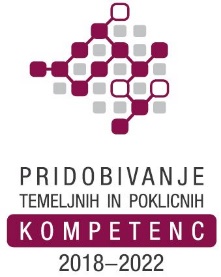 Lokacija: LUNG, Cankarjeva ul. 8, Nova GoricaProgram je brezplačen za udeležence v projektu: »Pridobivanje temeljnih in poklicnih kompetenc od 2018 do 2022«.Zap. št. srečanjaDAN V TEDNUDATUMURAPONEDELJEK6. 1. 202016.15 – 19.15SREDA8. 1. 202016.15 – 19.15PONEDELJEK13. 1. 202016.15 – 19.15SREDA15. 1. 202016.15 – 19.155.PONEDELJEK20. 1. 202016.15 – 19.156.SREDA22. 1. 202016.15 – 19.157.PONEDELJEK27. 1. 202016.15 – 19.158.SREDA29. 1. 202016.15 – 19.159.PONEDELJEK3. 2. 202016.15 – 19.1510. SREDA5. 2. 202016.15 – 19.1511. PONEDELJEK10. 2. 202016.15 – 19.1512.SREDA12. 2. 202016.15 – 19.1513.PONEDELJEK17. 2. 202016.15 – 19.1514.SREDA19. 2. 202016.15 – 19.1515.PONEDELJEK24. 2. 202016.15 – 19.15